Club Nautique des Moutiers en Retz                           Baie de Bourgneuf - CNM 44006                                                                      Rue du sauvetage 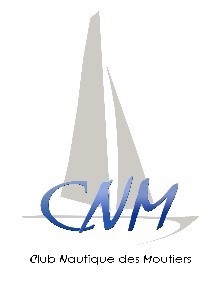         44760 LES MOUTIERS EN RETZ  cn.moutier@orange.fr         Régate départementale     flotte collective catamarans                    CDV 44                       Samedi 18 mai 2024       AVIS DE COURSE        Grade : 5 BLa mention [NP] dans une règle signifie qu’un bateau ne peut pas réclamer (No Protest) contre un autre bateau pour avoir enfreint cette règle. Cela modifie la RCV 60.1(a). La mention [DP] dans une règle signifie que la pénalité pour une infraction à cette règle peut, à la discrétion du jury, être inférieure à une disqualification.PréambulePrévention des violences et incivilitésLa FFVoile rappelle que les manifestations sportives sont avant tout un espace d’échanges et de partages ouvert et accessible à toutes et à tous. A ce titre, il est demandé aux concurrents.es et aux accompagnateurs.trices de se comporter en toutes circonstances, à terre comme sur l’eau, de façon courtoise et respectueuse indépendamment de l’origine, du genre ou de l’orientation sexuelle des autres participants.es1	REGLESL’épreuve est régie par 1.1	- les règles telles que définies dans Les Règles de Course à la Voile.1.2	- les prescriptions nationales traduites en anglais pour les concurrents non francophones [en Annexe Prescriptions]. 1.3	- les règlements fédéraux1.5	En cas de traduction de cet AC, le texte français prévaudra. 1.6	Quand la règle 20 s’applique, un bateau peut indiquer son besoin de place pour virer ou sa réponse par voix orale2	INSTRUCTIONS DE COURSE (IC)2.1	Les IC seront disponibles après 12 h le 18 mai sur les portes du garage du club.2.2	Les IC seront affichées selon la prescription fédérale3	COMMUNICATION3.2	[DP] [NP] A partir du premier signal d’avertissement jusqu’à la fin de la dernière course du jour, sauf en cas d’urgence, un bateau ne doit ni émettre ni recevoir de données vocales ou de données qui ne sont pas disponibles pour tous les bateaux.  4	ADMISSIBILITÉ ET INSCRIPTION4.1	L’épreuve est ouverte à tous les bateaux en intersérie catamarans4.2	Documents exigibles à l’inscription :Pour chaque concurrent majeur en possession d’une Licence Club FFVoile, la licence Club FFVoile mention “compétition” ou “pratiquant”  Pour chaque concurrent mineur en possession d’une Licence Club FFVoile :la licence Club FFVoile mention « compétition » valideou la licence Club FFVoile mention « adhésion » ou « pratiquant » accompagnée de l’attestation du renseignement d’un questionnaire relatif à l’état de santé du sportif mineurb. Pour chaque concurrent n’étant pas en possession d’une Licence Club FFVoile, qu’il soit étranger ou de nationalité française résidant à l’étranger :- un justificatif d’appartenance à une Autorité Nationale membre de World Sailing- un justificatif d’assurance valide en responsabilité civile avec une couverture minimale de deux millions d’Euros- pour les mineurs, l’attestation du renseignement d’un questionnaire relatif à l’état de santé du sportif mineur.c. une autorisation parentale pour tout membre mineur de l’équipage 4.2.2	Pour le bateau :- le certificat de jauge ou de rating valide quand une règle exige sa présentation.- si nécessaire, l’autorisation de port de publicité.4.3	Les bateaux admissibles peuvent s’inscrire en remplissant le formulaire d’inscription  https://club-nautique-des-moutiers.assoconnect.com/page/152120-avis-de-courses4.5	Pour être considéré comme inscrit à l’épreuve, un bateau doit s’acquitter de toutes les exigences d’inscription et payer tous les droits.4.7	Les restrictions suivantes sur le nombre de bateaux s’appliquent : selon disponibilité des bateaux du club5	DROITS A PAYER5.1	Les droits sont les suivants :6	PUBLICITE6.2 	[DP] [NP] L’autorité organisatrice peut fournir des dossards que les concurrents sont tenus de porter comme autorisé par le Code de Publicité de World Sailing. 7	SÉRIES QUALIFICATIVES ET SÉRIES FINALES L’épreuve peut consister en une série qualificative et une série finale. 8	PROGRAMME8.1	Confirmation d’inscription :8.3	Jours de course :  le 18 mai 20248.4	Nombre de courses : 		Courses à suivre	8.5	L’heure du signal d’avertissement de la première course est prévue à 13h308.6	Le dernier jour de course programmé, aucun signal d’avertissement ne sera fait après 16h30. 9.3	Les bateaux peuvent être contrôlés à tout moment. 9.4	L’équipement suivant sera contrôlé ou mesuré : aide à la flottabilité 11	LIEU11.2	L’Annexe à l’AC A indique l’emplacement des zones de course. 12	LES PARCOURSLe parcours sera de type construit, défini le jour de course pour être adapté au conditions météo et au niveau des coureurs. 13	SYSTÈME DE PÉNALITÉPour toutes les classes , la RCV 44.1 est modifiée de sorte que la pénalité de deux tours est remplacée par la pénalité d’un tour.14	CLASSEMENT14.1	Le système de classement est le suivant : 14.2	Une course validée sont nécessaires pour valider la compétition..14.3 	a) Quand moins de 3 courses ont été validées, le score d’un bateau dans une série sera le total des scores de ses courses.b) Quand 4 courses ou plus ont été validées, le score d’un bateau dans une série sera le total des scores de ses courses à l’exclusion du plus mauvais score.18	PROTECTION DES DONNÉES18.1	Droit à l’image et à l’apparence :En participant à cette compétition, le concurrent et ses représentants légaux autorisent l’AO, la FFVoile et leurs sponsors à utiliser gracieusement son image et son nom, à montrer à tout moment (pendant et après la compétition) des photos en mouvement ou statiques, des films ou enregistrements télévisuels, et autres reproductions de lui-même prises lors de la compétition, et ce sur tout support et pour toute utilisation liée à la promotion de leurs activités. 18.2	Utilisation des données personnelles des participantsEn participant à cette compétition, le concurrent et ses représentants légaux consentent et autorisent la FFVoile et ses sponsors ainsi que l’autorité organisatrice à utiliser et stocker gracieusement leurs données personnelles. Ces données pourront faire l’objet de publication de la FFVoile et ses sponsors. La FFVoile en particulier, mais également ses sponsors pourront utiliser ces données pour le développement de logiciels ou pour une finalité marketing. Conformément au Règlement Général sur la Protection des Données (RGPD), tout concurrent ayant communiqué des données personnelles à la FFVoile peut exercer son droit d'accès aux données le concernant, les faire rectifier et, selon les situations, les supprimer, les limiter, et s’y opposer, en contactant dpo@ffvoile.fr ou par courrier au siège social de la Fédération Française de Voile en précisant que la demande est relative aux données personnelles.19	ETABLISSEMENT DES RISQUES La RCV 3 stipule : « La décision d’un bateau de participer à une course ou de rester en course est de sa seule responsabilité. » En participant à cette épreuve, chaque concurrent accepte et reconnaît que la voile est une activité potentiellement dangereuse avec des risques inhérents. Ces risques comprennent des vents forts et une mer agitée, les changements soudains de conditions météorologiques, la défaillance de l’équipement, les erreurs dans la manœuvre du bateau, la mauvaise navigation d’autres bateaux, la perte d’équilibre sur une surface instable et la fatigue, entraînant un risque accru de blessures. Le risque de dommage matériel et/ou corporel est donc inhérent au sport de la voile. 20 PRIXLes prix seront distribués comme suit à la discrétion du club21	INFORMATIONS COMPLEMENTAIRES	Pour plus d’informations, contacterle club par téléphone ou par email :Club Nautique desMoutiers Tel : 0675323979 cn.moutiers@orange.frANNEXE A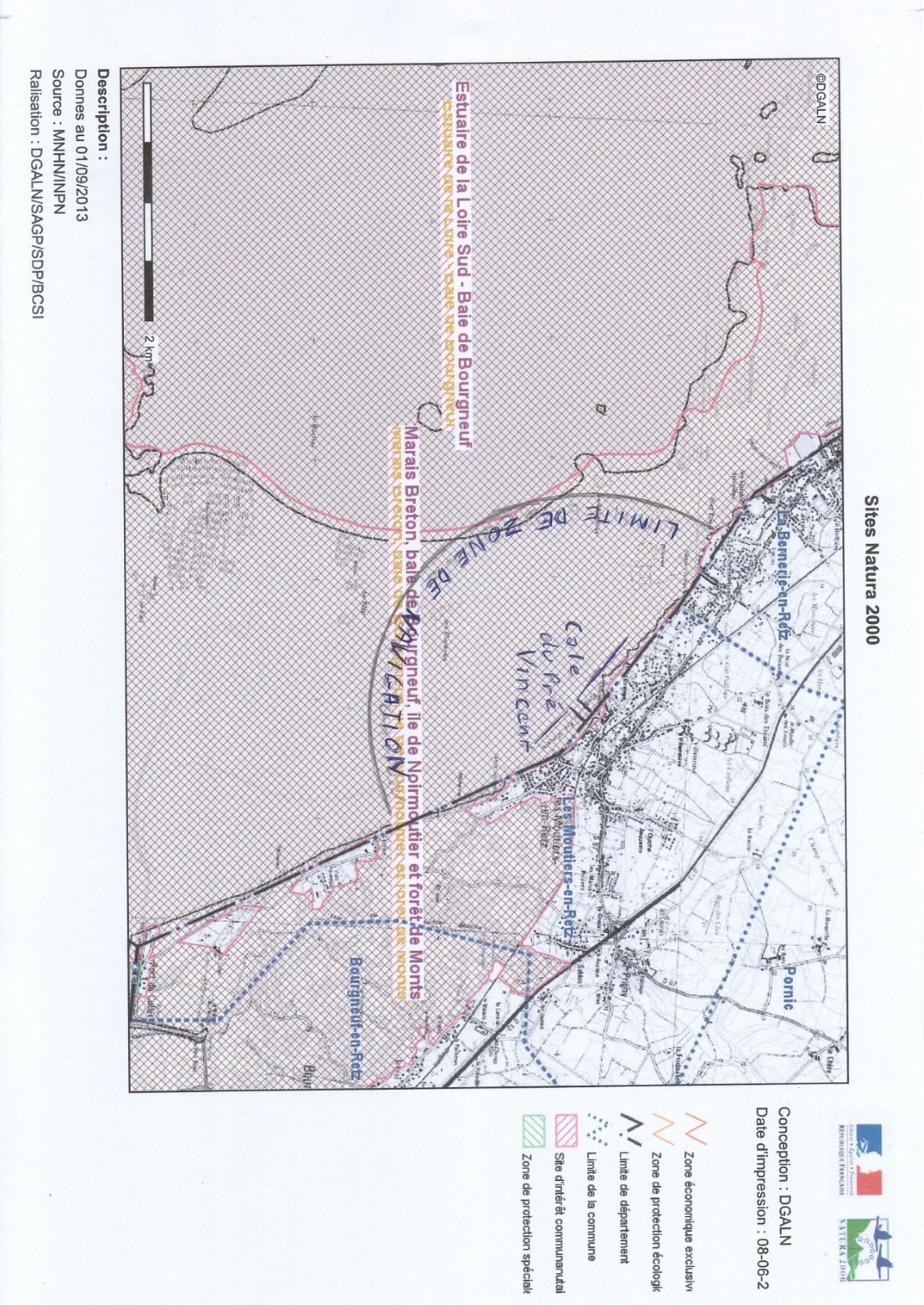 ClasseDroits d’inscription jusqu’au Mercredi 15 Mai 2024 MinuitDroits après le Jeudi 16 Mai2024Catamaran INDGratuitFin des inscriptionsDateDeÀ18 mai 202411 h12 h 30